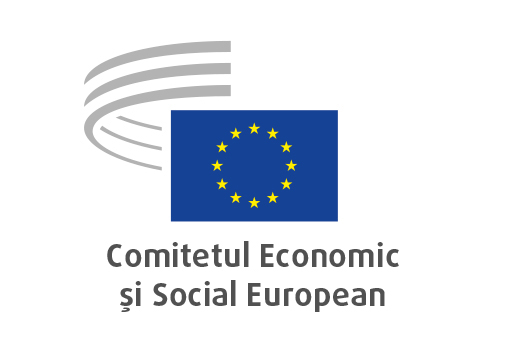 Bruxelles, 26 noiembrie 2020Cuprins:1.	SECȚIUNEA PENTRU PIAȚA UNICĂ, PRODUCȚIE ȘI CONSUM	32.	Secțiunea pentru uniunea economică și monetară și coeziune economică și socială	43.	SECȚIUNEA PENTRU OCUPAREA FORȚEI DE MUNCĂ, AFACERI SOCIALE ȘI CETĂȚENIE	104.	SECȚIUNEA PENTRU AGRICULTURĂ, DEZVOLTARE RURALĂ ȘI PROTECȚIA MEDIULUI	195.	SECȚIUNEA PENTRU TRANSPORTURI, ENERGIE, INFRASTRUCTURĂ ȘI SOCIETATEA INFORMAȚIONALĂ	21Sesiunea plenară inaugurală din 27, 28 și 29 octombrie 2020 a fost marcată de mesaje din partea dlui Charles Michel, președintele Consiliului European, dnei Ursula von der Leyen, președinta Comisiei Europene; dlui David Maria Sassoli, președintele Parlamentului European; dlui Apostolos Tzitzikostas, președintele Comitetului European al Regiunilor; dlui Geert Pauwels, director executiv Lineas; dlui Luca Visentini, secretar general al Confederației Europene a Sindicatelor (CES); dlui Jeremy Wates, secretar al Biroului european pentru mediu (EEB).În cadrul sesiunii plenare au fost adoptate următoarele avize:SECȚIUNEA PENTRU PIAȚA UNICĂ, PRODUCȚIE ȘI CONSUMVehicule de categoria L / COVIDRaportor general:	Christophe Lefèvre (Grupul „Lucrători” – FR)Referințe:	COM (2020) 491 final – 2020/0251 COD	EESC-2020-04067-00-00-ACPunctele principale:CESE:constată că instituirea inițială a obligației de a vinde motociclete în conformitate cu standardele EURO 5 și încetarea producției de vehicule Euro 4 nu sunt în niciun fel puse în discuție de prezenta propunere;sprijină propunerea de regulament, considerând-o o măsură adecvată și echilibrată de combatere a efectelor economice ale crizei COVID-19 și ale eliminării costisitoare a stocului de vehicule Euro 4;consideră că propunerea asigură un echilibru între asigurarea bunei funcționări a pieței interne, grav afectată de COVID-19, și continuarea eforturilor de reducere a amprentei de mediu a transportului rutier.Date de contact:	Dalila Bernard(Tel.: 00 32 2 546 84 38 – e-mail: Dalila.Bernard@eesc.europa.eu)Secțiunea pentru uniunea economică și monetară și coeziune economică și socialăStrategia anuală privind creșterea durabilă 2020Raportor general:	Philip von Brockdorff (Grupul „Lucrători” – MT)Referințe:		aviz suplimentar	COM(2019) 650 final	EESC-2020-02806-00-00-ACPunctele principale:CESE:consideră pozitiv faptul că Strategia anuală privind creșterea durabilă face un important pas către adoptarea unui model economic mai social, mai favorabil incluziunii și mai sustenabil, a obiectivelor de dezvoltare durabilă și, în special, către angajamentul de a transforma modelul actual de creștere în creștere „verde”. Acest angajament rămâne deosebit de relevant având în vedere efectele economice și sociale ale pandemiei de COVID-19 și trebuie să fie demonstrat în viitorul „pachet de toamnă”, în cadrul căruia Comisia Europeană va prezenta prioritățile economice și sociale ale UE;consideră că atât evaluările impactului economic, cât și cel social sunt necesare pentru a răspunde în mod eficient efectelor pandemiei de COVID-19. Guvernele trebuie să acționeze rapid și cu fermitate pentru a depăși pandemia de COVID-19 și impactul ei, iar acest lucru poate fi realizat numai dacă există o înțelegere clară a acestui impact;recomandă o revizuire a normelor Pactului de stabilitate și de creștere, pentru a sprijini redresarea economică și a permite guvernelor să dispună de suficientă marjă de manevră, precum și de capacitatea de a întreprinde investițiile în infrastructură atât de necesare, în special în ceea ce privește schimbările climatice. Flexibilitatea normelor privind ajutoarele de stat este, de asemenea, considerată necesară pentru a sprijini întreprinderile de toate dimensiunile în tranziția către o economie digitală și ecologică. Accesul la finanțare, în special pentru întreprinderile mici și mijlocii, este, de asemenea, vital, la fel ca și revizuirea Strategiei pentru întreprinderile mici și mijlocii;subliniază că guvernele au nevoie de măsuri de sănătate publică eficiente și de resurse adecvate pentru a preveni noi contaminări și, la fel de important, pentru a pune în aplicare politici bine orientate în sprijinul sistemelor de securitate socială și pentru a proteja veniturile grupurilor sociale vulnerabile. Apartenența la un sindicat ar trebui, de asemenea, încurajată, pentru a contribui la realizarea obiectivelor Pilonului european al drepturilor sociale, atât de necesar în această perioadă de criză;subliniază că, din cauza pandemiei, impozitarea echitabilă a devenit și mai relevantă, deoarece guvernele se confruntă cu presiuni financiare uriașe pentru a sprijini măsurile de urgență și nu există nicio îndoială că este necesară o regândire a politicii fiscale în cadrul UE, nu în ultimul rând pentru a sprijini investițiile publice în infrastructură, educație, asistență medicală și protecție socială;consideră că propunerile Comisiei privind planul „Next Generation EU” sunt atât binevenite, cât și oportune;subliniază că orice întârziere nejustificată în aprobarea și punerea în aplicare a planului convenit riscă să submineze grav redresarea economică a UE și îndeplinirea obiectivelor strategiei anuale de creștere durabilă;consideră că Strategia anuală privind creșterea durabilă reprezintă o oportunitate pentru UE de a trece la un model economic care să acorde aceeași pondere atât obiectivelor economice, cât și celor sociale/ale incluziunii. Obiectivele Strategiei anuale privind creșterea durabilă nu ar trebui să fie deturnate de provocările economice cauzate de pandemia de COVID-19;sprijină eforturile de creștere a productivității în UE, însă acest lucru nu ar trebui să se realizeze în detrimentul durabilității economice sau al condițiilor de muncă.Persoană de contact:	Susanne Johansson		(Tel.: 00 32 2 546 84 77 – e-mail: susanne.johansson@eesc.europa.eu)Politica economică a zonei euro pentru 2020Raportor general:	Judith Vorbach (Grupul „Lucrători” – AT)Referințe:		aviz suplimentarCOM(2019) 652 finalEESC-2020-02828-00-00-ACPunctele principale:CESE:constată că șocul simetric exogen provocat de pandemia de COVID-19 afectează semnificativ economia întregii zone euro.consideră că finalizarea pieței unice și asigurarea funcționalității depline a acesteia ar trebui să rămână una dintre principalele priorități, care include cele 20 principii ale Pilonului european al drepturilor sociale;solicită solidaritate între statele membre din zona euro și între cetățeni cu scopul de a reduce inegalitățile în materie de venituri și bogăție, luând în considerare impactul crizei asupra grupurilor dezavantajate;consideră că UE trebuie să profite de impulsul creat de pandemie pentru a-și consolida avantajele competitive și pentru a-și asuma un rol de lider în domenii de importanță vitală: sectorul digital, inteligența artificială, tehnologia, decarbonizarea și creșterea circulară durabilă;salută Planul de redresare al UE și consideră că următorul cadru financiar multianual ar trebui să ofere mijloacele necesare pentru a asigura o creștere durabilă și favorabilă incluziunii;este, deci, îngrijorat în special de reducerea fondurilor pentru investițiile în inovare, cercetare și digitalizare și a Fondului pentru o tranziție justă, precum și de abandonarea criteriilor privind respectarea statului de drept;îndeamnă la adoptarea unei guvernanțe economice axate pe prosperitate și bazate pe solidaritate, prin punerea în aplicare, de exemplu, a unei reguli de aur pentru investițiile publice;salută includerea rapidă a flexibilității în utilizarea fondurilor UE, dar avertizează că statele membre trebuie să își îmbunătățească în mod semnificativ capacitatea de programare, astfel încât fondurile să fie absorbite pe deplin și utilizate în mod eficient pentru investiții;consideră că rolul Parlamentului European, al parlamentelor naționale, al partenerilor sociali și al organizațiilor societății civile ar trebui consolidat în continuare în cadrul semestrului european;insistă asupra faptului că finalizarea uniunii bancare și a uniunii piețelor de capital, precum și asigurarea unei reglementări eficiente a pieței financiare ar trebui să fie considerate priorități de prim rang;consideră că, deși ar trebui pus în aplicare un sistem UE de reasigurare de șomaj care să condiționeze granturile sale de finanțarea solidă a sistemelor naționale, statele membre din zona euro au nevoie de o cooperare sporită și de instrumente special concepute pentru a-și îmbunătăți reziliența și capacitatea de absorbție a șocurilor;solicită un calendar accelerat și decisiv al reformelor politicilor fiscale, care să remedieze deficiențele și să combată evaziunea în Uniune.Persoană de contact:	Alexander Alexandrov	(Tel.: 00 32 2 546 98 05 – email: alexander.alexandrov@eesc.europa.eu)Modificarea regulamentului financiar pentru a facilita redresarea economică post-COVID-19Raportor general:	Giuseppe Guerini (Grupul „Diversitate Europa” – IT)Referințe:			COM(2020) 281 final – 2020/0155 CODCOM(2020) 282 final – 2020/0151 CODCOM(2020) 283 final – 2020/0156 CODEESC-2020-03577-00-00-ACPunctele principale:CESE:sprijină propunerile de modificare a Directivei privind reglementarea piețelor financiare. Modificările vizează simplificarea substanțială a documentației și a cerințelor care reglementează piețele financiare și reducerea sarcinii administrative pentru operatorii bancari și financiari, eliberând astfel resurse pentru investiții în redresarea economică;consideră că trebuie depuse toate eforturile pentru i) a facilita investițiile în economia reală; ii) a încuraja acordarea de împrumuturi persoanelor fizice și întreprinderilor mici și mijlocii și iii) a încuraja recapitalizarea societăților din Uniune și consolidarea rolului piețelor valorilor mobiliare;salută simplificarea unora dintre sarcinile impuse de reglementarea financiară contrapartidelor eligibile și investitorilor profesioniști, dar subliniază că simplificarea reglementărilor nu trebuie să reducă garanțiile pentru deponenți și investitorii mai puțin experimentați;sprijină obiectivul Comisiei de a reduce costurile de asigurare a conformității și risipa resurselor materiale, prin reducerea semnificativă, în procedurile de investiții, a producției de documente pe suport de hârtie în favoarea unor instrumente digitale.salută în special obiectivul de a facilita securitizările care tratează expuneri neperformante pentru a permite băncilor să își elibereze o parte din bilanțuri și, astfel, să își consolideze capacitatea de creditare într-un moment în care această capacitate este vitală;consideră că cadrul de reglementare care garantează creditele neperformante, aflat în prezent în vigoare, conține rigidități care ar putea avea un impact negativ asupra economiei reale, în special asupra întreprinderilor mici și mijlocii, în contextul economic actual, care este subminat de pandemie;este de părere că, în special, normele referitoare la intervalul de timp în care băncile pot elimina expunerile neperformante trebuie să fie gestionate cu grijă, pentru a evita ca întreprinderile să se confrunte cu dificultăți (și mai mari) în cazul în care băncile sunt convinse să renunțe la aceste credite într-un termen prea scurt.Persoană de contact:	Gerald Klec	(Tel.: 00 32 2 546 99 09 – e-mail: Gerald.Klec@eesc.europa.eu)Modificarea Regulamentului privind indicii de referințăRaportor general:	Christophe Lefèvre (Grupul „Lucrători” – FR)Referințe:		COM(2020) 337 final – 2020/0154 CODEESC-2020-03369-00-00-ACPunctele principale:CESE:salută propunerile Comisiei Europene de a asigura continuitatea dispozițiilor operaționale ale operatorilor financiari în cadrul uniunii piețelor de capital;consideră că piețele trebuie să fie sigure, stabile și rezistente la șocuri pentru buna funcționare a uniunii piețelor de capital;consideră, prin urmare, că este extrem de important și prioritar să se organizeze înlocuirea referinței London Interbank Offered Rate, în special atunci când niciun alt indice de rezervă nu a fost prevăzut în contracte;își exprimă satisfacția că modificările propuse cu privire la indicii de referință vor institui prerogative legale prin care Comisia Europeană să desemneze o rată de înlocuire atunci când un indice de referință a cărui încetare ar duce la perturbări semnificative în funcționarea piețelor financiare din Uniune încetează să mai fie publicat;își exprimă satisfacția că rata legală de înlocuire va înlocui, în temeiul legislației, toate trimiterile la „indicele de referință care încetează” în toate contractele încheiate de o entitate supravegheată din UE.consideră oportun ca, în cazul contractelor care nu implică o entitate supravegheată de UE, statele membre să supravegheze înlocuirea legală a ratelor/indicilor la nivel național;sprijină propunerea ca autoritățile competente și entitățile supravegheate să fie obligate să raporteze periodic Comisiei cu privire la utilizarea de către întreprinderile din UE a indicilor de referință exceptați;în cele din urmă, recomandă monitorizarea punerii în aplicare a regulamentului și a integrării acestuia în piețele financiare.Persoană de contact:	Gerald Klec	(Tel.: 00 32 2 546 99 09 – e-mail: Gerald.Klec@eesc.europa.eu)TVA – Identificarea persoanelor impozabile în Irlanda de NordReferințe:		aviz de categoria CCOM(2020) 360 final – 2020/0165 CNSEESC-2020-04038-00-00-ACPunctele principale:CESE salută propunerea Comisiei Europene. Referitor la conținutul observațiilor și recomandărilor, CESE face trimitere la avizele sale pe această temă: Pachetul privind reforma sistemului de TVA (I) și Pachetul privind reforma sistemului de TVA (II).Persoană de contact:	Juri Soosaar	(Tel.: 00 32 2 546 96 28 – e-mail: Juri.Soosaar@eesc.europa.eu)SECȚIUNEA PENTRU OCUPAREA FORȚEI DE MUNCĂ, AFACERI SOCIALE ȘI CETĂȚENIEActualizarea agendei pentru competențeRaportor general:	Tatjana Babrauskienė (Grupul „Lucrători” – LT) Referințe:			COM(2020) 274 finalCOM(2020) 275 finalEESC-2020-01303-00-00-ACPunctele principale:CESE:salută faptul că atât Agenda pentru competențe, cât și Recomandarea Consiliului privind educația și formarea profesională au fost elaborate sub egida Pilonului european al drepturilor sociale;consideră că ar trebui să se pună un accent mai mare pe orientare și consiliere cu privire la tranziția ecologică și digitală a pieței forței de muncă, în timp ce strategia privind competențele și competențele verzi ar trebui să fie elaborată la nivelul UE în conformitate cu Pactul verde european; subliniază că aptitudinile non-tehnice și competențele-cheie, inclusiv competențele sociale și cetățenești, sunt la fel de importante ca și „aptitudinile adecvate” necesare pe piața muncii;solicită implicarea partenerilor sociali, a organizațiilor societății civile și a altor părți interesate relevante în îmbunătățirea sistemului de educație și formare profesională și în creșterea gradului său de incluziune și de atractivitate pentru toți; implicarea lor este, de asemenea, esențială în elaborarea Pactului pentru competențe privind perfecționarea și recalificarea lucrătorilor; încurajează actualizarea și reexaminarea indicatorilor prezentați în Agenda pentru competențe și în recomandarea privind educația și formarea profesională în urma cercetării privind impactul asupra educației, formării și pieței muncii ca urmare a crizei provocate de pandemia de COVID-19;consideră că semestrul european și Planul de acțiune pentru educația digitală ar trebui să abordeze chestiunea sprijinului acordat școlilor, profesorilor, părinților și elevilor pentru a îmbunătăți competențele digitale și a investi în echipamentele necesare;consideră că accesul la educație și formare profesională și la programe de ucenicie de înaltă calitate și favorabile incluziunii ar trebui să fie un drept pentru toți cursanții din învățământul profesional și tehnic; ar trebui elaborate politici pentru a spori atractivitatea profesiei de cadru didactic și formator din domeniul educației și formării profesionale; solicită dezvoltarea unor profiluri de bază europene în domeniul educației și formării profesionale, care să țină seama, printre altele, de nevoile sectoarelor și de cerințele naționale ale profesiilor din domeniul educației și formării profesionale;recomandă îmbunătățirea platformei Europass, cu informații accesibile persoanelor cu handicap și disponibile în diferite limbi, printre care limbile principale ale migranților, solicitanților de azil și refugiaților;solicită o utilizare consecventă și eficientă a unor instrumente precum Next Generation EU și Fondul social european + pentru a sprijini politicile în materie de educație și formare;consideră că parteneriatele între întreprinderi și universități nu ar trebui să conducă la reduceri ale bugetelor publice pentru învățământul superior, în timp ce semestrul european ar trebui să prevadă investiții publice naționale sustenabile în învățământul superior și în cercetare;sugerează efectuarea de cercetări la nivelul UE cu privire la conturile de învățare individuală și inițierea de către Comisie a unui dialog social pe această temă;atrage atenția asupra necesității de a dezvolta acțiuni naționale în materie de competențe care să sprijine studentele, lucrătorii și șomerii de sex feminin, precum și acțiuni menite să sprijine refugiații și solicitanții de azil să își valideze aptitudinile și competențele.Date de contact: 		Sabrina Borg	(Tel.: 00 32 2 546 97 27 – e-mail: sabrina.borg@eesc.europa.euIntegrarea migranților și nivelurile lingvistice necesareRaportor general: 	Ákos Topolánszky (Diversitate Europa – HU)Referințe:			aviz exploratoriuEESC-2020-02146-00-00-ACPunctele principale:CESE:ia act de faptul că puține state membre au planuri de acțiune care vizează descendenții migranți și că există puține dovezi că planurile se axează pe femei și pe aspectele legate de gen; strategiile și planurile naționale de integrare a migranților în întreaga UE au principii, strategii, niveluri de monitorizare și evaluare diferite; descrie integrarea ca un proces dinamic care implică atât migranții, cât și societatea-gazdă;consideră că provocările legate de migrație trebuie abordate într-o manieră holistică și că viitoarea inițiativă a Comisiei privind integrarea și incluziunea ar trebui, prin urmare, să includă, printre alte domenii, politici privind drepturile fundamentale, incluziunea socială și a muncii;invită Comisia să stabilească o mai bună comunicare și coordonare cu statele membre, cu autoritățile acestora și cu organizațiile societății civile pentru elaborarea unor politici de integrare holistice; de asemenea, sunt necesare măsuri de combatere a ostilității față de migranți și a migrației, precum și a dezinformării cu privire la aceasta;încurajează toate statele membre să ratifice Convenția de la Istanbul și să se asigure că femeile migrante care sunt victime ale violenței au acces egal la serviciile de sprijin adecvate ca și femeile autohtone; de asemenea, ele ar trebui să aibă același acces la politicile, măsurile și instrumentele privind egalitatea de gen și la același nivel de responsabilizare; consideră că egalitatea de gen ar trebui să devină un pilon esențial al integrării;solicită instituirea unor sisteme mai bune de evaluare a calificărilor educaționale și de furnizare a unor programe specifice de gen care să poată sprijini participarea femeilor migrante pe piața muncii;subliniază necesitatea de a îmbunătăți colectarea de date defalcate pe sexe, în materie de migrație și integrare la nivelul UE, la nivel național și la nivel local.ia act de importanța implicării familiilor de migranți și a părinților în comunitatea locală și școlară încă din primele etape ale primirii, ca mijloc atât de a evita marginalizarea copiilor și tinerilor migranți, cât și de a încuraja învățarea limbilor străine încă de la început;consideră că formarea lingvistică ar trebui să prevadă explorarea și implicarea culturală în comunitate și în societate, precum și orientări și informații pentru migranți cu privire la avantajele și obiectivele formării lingvistice;solicită, având în vedere disparitățile existente în statele membre în ceea ce privește predarea limbilor, elaborarea unor orientări comune la nivelul UE pentru formarea lingvistică, care să poată contribui la asigurarea unei abordări unitare și holistice.Date de contact: 		Sabrina Borg	(Tel.: 00 32 2 546 97 27 – e-mail: Sabrina.Borg@eesc.europa.eu)Gestionarea diversității în statele membre ale UE;Raportor general: 	Carlos Manuel Trindade (Grupul „Lucrători” – PT)Referințe:			aviz exploratoriuEESC-2020-01860-00-00-ACPunctele principale:CESE solicită utilizarea unei abordări holistice în politicile de gestionare a diversității, pentru a se concentra asupra tuturor aspectelor legate de activitatea și viața de zi cu zi a grupurilor în cauză.Migranții și minoritățile etnice nu sunt un grup omogen, iar recunoașterea caracterului intersecțional este esențială pentru dezvoltarea unor politici de succes în domeniul diversității.Pandemia de COVID-19 exacerbează rasismul structural în Europa. UE și statele sale membre ar trebui să își intensifice eforturile juridice și politice de combatere a rasismului și a xenofobiei.Migranții și minoritățile etnice nu sunt în prima linie a luptei împotriva pandemiei. Recunoașterea contribuției lor ar trebui să includă asigurarea unor condiții de muncă de calitate, a unor salarii echitabile și a protecției sociale.Politicile privind diversitatea ar trebui nu numai să abordeze utilizarea insuficientă a competențelor migranților, ci și să le ofere acestora educație gratuită, inclusiv cursuri de limbi străine.Angajatorii ar trebui ajutați să folosească seturile de instrumente și metodologiile existente, precum cele dezvoltate de Rețeaua europeană împotriva rasismului.Politicile privind diversitatea ar trebui să fie integrate în întreaga UE. Statele membre ar trebui să elaboreze planuri naționale de acțiune împotriva rasismului, astfel cum a propus Conferința mondială împotriva rasismului a ONU, care a avut loc în Africa de Sud în 2018.Comisia ar trebui să dezvolte de urgență un nou plan privind incluziunea resortisanților țărilor terțe, întrucât cel anterior a expirat în 2018.Trebuie îmbunătățită în special colectarea de date privind situația acestor grupuri pe piața forței de muncă și privind dezvoltarea politicilor în materie de diversitate.Pentru a promova cetățenia activă, statele membre ar trebui să încurajeze migranții să participe activ la procesele decizionale la nivel local.Instituțiile UE, inclusiv CESE, ar trebui să conducă prin exemplu în ceea ce privește gestionarea diversității, inclusiv crescând numărul de membri și de membri ai personalului care provin din rândul minorităților etnice.Persoană de contact:	Judite Berkemeier	(Tel.: 00 32 2 546 98 97 – e-mail: MariaJudite.Berkemeier@eesc.europa.eu)Dialogul social pentru durabilitate și reziliență economicăRaportori: 	Cinzia DEL RIO (Grupul „Lucrători” – IT)	René Blijlevens (Grupul „Angajatori” – NL)Referințe:	aviz exploratoriu	EESC-2020-01913-00-00-ACPunctele principale:Dialogul social, la nivel național și european, joacă un rol esențial în definirea unor politici economice, sociale și de ocupare a forței de muncă care promovează convergența în sens ascendent a condițiilor de viață și de muncă din toate statele membre, precum și în răspunsul la provocările cu care se confruntă Europa, inclusiv la criza provocată de pandemia de COVID-19.CESE recunoaște că un dialog social eficace trebuie să includă: parteneri sociali reprezentativi și legitimi, care să dispună, pentru a participa, de cunoștințe, capacitate tehnică și acces în timp util la informațiile relevante; voința politică și angajamentul de a se implica în dialogul social; respectarea drepturilor fundamentale în ceea ce privește autonomia partenerilor sociali, a libertății de asociere și de negociere colectivă, precum și un cadru juridic și instituțional care să sprijine procesele de dialog social, cu instituții care să funcționeze corespunzător.CESE încurajează partenerii sociali europeni să valorifice toate posibilitățile oferite de tratat și de legislația UE pentru a se angaja în negocieri menite să abordeze noile teme și schimbările rapide de pe piața forței de muncă.Planul de acțiune pentru punerea în aplicare a Pilonului european al drepturilor sociale va analiza modalitățile de consolidare a dialogului social și a negocierilor colective. Implicarea partenerilor sociali în procesul semestrului european ar trebui considerată esențială pentru obținerea de rezultate efective. CESE solicită introducerea unui mecanism care să acorde partenerilor sociali dreptul de a fi consultați atât la nivelul UE, cât și la nivel național.CESE îndeamnă Comisia Europeană ca, în consultare cu partenerii sociali de la nivel european, să furnizeze, prin intermediul inițiativelor europene, criterii clare și transparente privind punerea în aplicare a acordurilor de parteneriat social sectoriale, astfel cum prevede articolul 155 alineatul (2) din TFUE.Învățămintele desprinse din crizele anterioare sunt următoarele: țările cu instituții de dialog social și sisteme de relații industriale solide au mai multe șanse de a formula răspunsuri tripartite rapide și eficiente. Implicarea promptă și eficace a partenerilor sociali și sprijinul acordat de guverne sunt factori esențiali în abordarea consecințelor imediate ale crizei, pe lângă planificarea pe termen mai lung a redresării, pentru a proteja și promova ocuparea forței de muncă prin crearea de întreprinderi durabile și prin investiții sociale.Ar trebui să se acorde prioritate sferei pe care o acoperă negocierile colective și desfășurării acestui proces la toate nivelurile. Includerea grupurilor vulnerabile de lucrători și cetățeni în sistemele de protecție socială ar trebui să reprezinte o prioritate de politică publică.Buna guvernanță corporativă bazată pe dialog social, negocierea colectivă și respectarea drepturilor lucrătorilor la informare, consultare și participare pot face posibilă atingerea unor obiective economice pozitive, și a unor obiective sociale și de mediu. Facilitarea luării în cunoștință de cauză a unor decizii de către conducere cu privire la probleme de interes direct pentru lucrători contribuie la crearea unui model de afaceri viabil și mai echitabil. Acest lucru contribuie la promovarea modelului social european, care este un motor al competitivității întreprinderilor europene.Creșterea economiilor globalizate și interconectate a determinat o evoluție a dialogului social și necesită o abordare comună și coordonată la nivel european. Drepturile lucrătorilor în materie de informare, consultare și participare sunt recunoscute în legislația UE și sunt fundamentale pentru un dialog social eficace; calitatea și eficacitatea comitetelor europene de întreprindere în procesele de restructurare transnaționale trebuie îmbunătățite; deficiențele trebuie remediate și trebuie puse în aplicare măsuri de asigurare a respectării legislației, însoțite de sancțiuni eficace și proporționale. CESE a solicitat deja un cadru armonizat la nivelul UE în ceea ce privește participarea lucrătorilor la consiliile de administrație, dar dreptul european al societăților comerciale, care a fost aprobat, nu a reușit să abordeze această propunere.CESE încurajează soluții flexibile, orientate spre obiective, bazate pe negocieri între angajatori și reprezentanții lucrătorilor, pentru definirea modalităților specifice de informare, de consultare și de participare, asigurând în același timp condiții echitabile și o protecție minimă adecvată.CESE solicită măsuri la nivel european și național pentru a asigura respectarea dreptului la informare și consultare în procesele de restructurare rezultate ca urmare a crizei provocate de pandemia de COVID-19.În gestionarea crizei post-pandemice, CESE recomandă: (i) implicarea corespunzătoare a partenerilor sociali în elaborarea și punerea în aplicare a planurilor naționale de redresare; (ii) o mai bună cooperare între partenerii sociali și Comisia Europeană în vederea asigurării unei utilizări coerente a resurselor europene; (iii) promovarea de către Comisia Europeană a instituirii unui nou instrument financiar temporar pentru a sprijini activitățile extraordinare necesare în faza de redresare, astfel cum au propus în comun partenerii sociali europeni.Date de contact: 	Valeria Atzori		(Tel.: 00 32 2 546 87 74 – e-mail: Valeria Atzori@eesc.europa.eu)Consolidarea Garanției pentru tineretRaportor general: 	Tatjana Babrauskienė (Grupul „Lucrători” – LT)Coraportor general:	Michael McLoughlin (Grupul „Diversitate Europa” – IE)Referințe:		COM(2020) 276 finalCOM(2020) 277 finalEESC-2020-03092-00-00-ACPunctele principale:În acest aviz, CESE salută faptul că Garanția pentru tineret consolidată oferă statelor membre (SM) un set de măsuri menite să combată șomajul în rândul tinerilor, implicând diferite instrumente care includ ucenicii, stagii, oferte educaționale și de muncă, și solicită demersuri suplimentare pentru a transforma aceste măsuri într-un instrument permanent. Cu toate acestea, regretă că măsurile nu sunt echilibrate și se concentrează, în principal, pe educație și competențe și mai puțin pe politici active în domeniul pieței muncii. În perioada ulterioară crizei provocate de COVID-19, tinerii din UE, care sunt cei mai afectați de șomaj, ar trebui să aibă acces la oportunități de muncă de calitate.Comitetul îndeamnă statele membre să adopte o abordare holistică și integrată pentru a sprijini tinerii care se confruntă cu obstacole multiple în calea incluziunii educaționale, sociale și a pieței forței de muncă.CESE consideră că tinerilor trebuie să li se ofere un loc de muncă sau o oportunitate de formare de bună calitate în termen de maximum 4 luni de la înregistrarea la serviciul public de ocupare a forței de muncă. Sprijinul pentru tineri trebuie să înceapă cu validarea învățării non-formale sau informale.Comitetul solicită o inițiativă a UE pentru a consolida oferta de servicii de orientare și consiliere de calitate și favorabile incluziunii, încă din faza educației preșcolare, cu scopul de a oferi tinerilor mai multe informații referitoare la educația și formarea lor continuă și, ulterior, la posibilitățile de carieră.CESE observă că plasarea într-un loc de muncă a tinerilor din categoria celor care nu sunt încadrați profesional și nu urmează niciun program educațional sau de formare trebuie să respecte legislația muncii, contractele colective de muncă și legislația fiscală pentru a evita precaritatea pe termen lung pentru tinerii lucrători care beneficiază de sprijin din partea Garanției pentru tineret. Salariile și condițiile de muncă decente, locurile de muncă accesibile, securitatea și sănătatea în muncă, democrația la locul de muncă, astfel cum sunt definite în legislația națională și în contractele colective de muncă și/sau în acordurile sectoriale, trebuie să fie respectate în cazul plasării tinerilor într-un loc de muncă, ca lucrători.Comitetul sugerează că ar trebui să se elaboreze, în colaborare cu partenerii sociali relevanți și cu actorii societății civile de la nivelul UE, național și local, un cadru de calitate care să reglementeze Garanția pentru tineret în ceea ce privește proiectarea, punerea în aplicare și evaluarea programului, pentru a se garanta că ofertele existente respectă un anumit standard.CESE solicită cooperarea la nivel european și național în materie de politici eficace în domeniul social, al ocupării forței de muncă și al educației și formării, bazată pe alianțe care să fie create între ministere, servicii publice de ocupare a forței de muncă, parteneri sociali, organizații de tineret, consilii naționale de tineret și alte părți interesate relevante, pentru a găsi cea mai bună soluție pentru tineri și pentru a asigura o mai bună sensibilizare a celor aflați în dificultate, cu o atenție specială acordată incluziunii persoanelor defavorizate din punct de vedere socioeconomic și asigurând egalitatea de gen.Comitetul recomandă Comisiei să realizeze un studiu la nivelul UE privind impactul crizei provocate de pandemia de COVID-19 asupra părăsirii timpurii a școlii și a ratelor crescute ale persoanelor din categoria NEET. În plus, recomandă revizuirea datelor Eurostat privind rata șomajului în rândul tinerilor, pentru a acoperi și tinerii cu vârsta cuprinsă între vârsta de părăsire a sistemului național de învățământ obligatoriu și vârsta de 30 de ani (prin urmare, nu doar pe cei între 18 și 25 de ani) și a asigura măsuri de sprijin corespunzătoare și niveluri adecvate ale finanțării din partea UE și un acces adecvat la aceasta, ca parte a Garanției pentru tineret.CESE solicită un sprijin eficace pentru serviciile publice de ocupare a forței de muncă, pentru a asigura persoanelor educație și formare continuă și locuri de muncă de calitate. Creșterea vârstei de accesare a Garanției pentru tineret nu ar trebui să diminueze calitatea oportunităților puse la dispoziție de serviciile publice de ocupare a forței de muncă sau să pună o mai mare presiune pe acestea sau pe sistemele de educație și formare, care ar urma să se confrunte cu o cerere sporită. CESE solicită un sprijin suplimentar pentru capacitatea serviciilor publice de ocupare a forței de muncă și cere ca persoanele vizate să primească mai multe informații referitoare la uceniciile, stagiile și ofertele de muncă de calitate disponibile în cadrul întreprinderilor.Persoană de contact:	Ana Dumitrache	(Tel.: 00 32 2 546 97 51 – e-mail: Ana.Dumitrache@eesc.europa.eu)Strategia privind drepturile victimelorRaportor general:	Ionuț SIBIAN (Diversitate Europa – RO)Referințe:		COM(2020) 258 finalEESC-2020-03013-00-00-ACPunctele principale:CESE:salută cu căldură Strategia UE a Comisiei Europene pentru perioada 2020-2025 privind drepturile victimelor, care sprijină planificarea pe termen lung și implementarea adecvată și coordonată a politicilor într-o gamă largă de sectoare, garantând în același timp că nicio victimă nu este uitată.consideră că, pentru a deveni operațională, strategia presupune un plan de acțiune clar, cu detalii privind modalitățile și calendarul de punere în aplicare și privind rezultatele așteptate. Strategia propusă ar trebui să ofere mai multe orientări și o prezentare detaliată a modului în care statele membre ar putea pune în aplicare standarde de înaltă calitate și instrumente accesibile, echitabile și eficiente pentru a sprijini accesul victimelor la astfel de servicii reparatorii.consideră că strategia propusă ar trebui să fie interpretată și pusă în aplicare împreună cu alte strategii ale UE: strategia UE privind egalitatea de gen, strategia UE pentru combaterea mai eficace a abuzului sexual asupra copiilor, strategia privind egalitatea pentru persoanele LGBTI, strategiile din cadrul UE pentru strategiile naționale de integrare a romilor și Convenția Națiunilor Unite privind drepturile persoanelor cu handicap.solicită Comisiei Europene să utilizeze strategia pentru a încuraja statele membre să sprijine colectarea datelor și consultarea cu comunitățile, cu victimele și potențialele victime și să efectueze evaluări ale nevoilor pentru a ghida elaborarea de politici și răspunsurile instituționale.recomandă ca rolul propus al rețelei UE pentru prevenirea violenței de gen și a violenței domestice, menționat în strategie, să fie la rândul său extins, pentru a acoperi obiectivele și rezultatele referitoare la identificarea și atenuarea acestui tip de infracțiune;consideră că anumite aspecte ale strategiei ar putea beneficia de clarificări suplimentare, inclusiv: promovarea formării nu ar trebui să se limiteze la autoritățile judiciare și/sau de aplicare a legii; acordarea de finanțare din partea UE organizațiilor naționale de sprijinire a victimelor și organizațiilor comunitare ar trebui să fie completată de o cooperare consolidată între organizațiile societății civile și autoritățile locale sau naționale; campaniile naționale de sensibilizare cu privire la drepturile victimelor ar trebui adaptate la nevoile și caracteristicile specifice ale comunităților deosebit de vulnerabile, inclusiv ale resortisanților țărilor terțe, ale refugiaților și ale solicitanților de azil;consideră că, așa cum reiese și din experiența cu COVID-19, construirea de adăposturi de urgență, de cămine sigure și de centre de asistență și furnizarea de servicii de asistență integrate este o necesitate și presupune cooperarea autorităților naționale și a actorilor societății civile, precum și finanțare din partea UE.solicită Comisiei Europene să integreze agenda privind victimele în toate programele de finanțare ale UE, inclusiv în fondurile UE gestionate la nivel național și internațional.Persoană de contact:	Sophie Zimmer	(Tel.: 00 32 2 546 95 64 – e-mail: Sophie.Zimmer@eesc.europa.eu)SECȚIUNEA PENTRU AGRICULTURĂ, DEZVOLTARE RURALĂ ȘI PROTECȚIA MEDIULUIMecanismul de protecție civilă al UEReferințe:	Aviz de categoria C	COM(2020) 220 final – 2020/0097 COD	EESC-2020-03764-00-00-ACPunctele principale:CESE a decis să emită un aviz favorabil cu privire la textul propus și să facă trimitere la poziția pe care a adoptat-o în avizele sale anterioare: Consolidarea răspunsului UE în materie de protecție civilă — rescEU și Mecanismul de protecție civilă al Uniunii (modificare).Persoană de contact:	Conrad Ganslandt	(Tel.: 00 32 2 546 82 75 – e-mail: Conrad.Ganslandt@eesc.europa.eu)Producția ecologică și data aplicăriiReferințe:	aviz de categoria C	COM(2020) 483 final – 2020/0231COD	EESC-2020-04202-00-00-ACPunctele principale:CESE a decis să aprobe textul propus.Persoană de contact:	Arturo Iniguez		(Tel.: 00 32 2 546 87 68 – e-mail: Arturo.Iniguez@eesc.europa.eu)Insulele Canare – prelungirea contingentelor tarifare pentru produsele pescăreștiReferințe:	aviz de categoria C 	COM(2020) 437 final – 2020/0209 CNS	EESC-2020-04203-00-00-ACPunctele principale:CESE a decis să aprobe textul propus.Persoană de contact:	Arturo Iniguez	(Tel.: 00 32 2 546 87 68 – e-mail: Arturo.Iniguez@eesc.europa.eu)Realizarea neutralității climaticeReferințe:	aviz de categoria C	COM(2020) 563 final – 2020/0036 COD	EESC-2020-04554-00-00-ACPunctele principale:CESE și-a exprimat deja punctul de vedere cu privire la conținutul propunerii inițiale în avizul său privind Legea europeană a climei, adoptat la 15 iulie 2020, și a decis să nu elaboreze un nou aviz pe această temă, ci să facă trimitere la poziția pe care a adoptat-o în documentul menționat mai sus.Persoană de contact:	Stella Brożek-Everaert	(Tel.: +32 2 546 92 02 – e-mail: Stella.BrozekEveraert@eesc.europa.eu)SECȚIUNEA PENTRU TRANSPORTURI, ENERGIE, INFRASTRUCTURĂ ȘI SOCIETATEA INFORMAȚIONALĂCombaterea abuzului sexual asupra copiilor în mediul onlineRaportor general:	Ionuț SIBIAN (Diversitate Europa – RO)Referințe: 			COM(2020) 568 final – 2020/0259 CODEESC-2020-04192-00-00-ACPunctele principale:CESE este de acord, în general, cu propunerea de regulament privind o derogare temporară și strict limitată de la articolul 5 alineatul (1) și articolul 6 din Directiva 2002/58/CE, care protejează confidențialitatea comunicațiilor și a datelor de trafic. Cu toate acestea, caracterul provizoriu al regulamentului (până la 31 decembrie 2025) nu este justificat, iar Comisia ar trebui să garanteze că sunt elaborate și puse în aplicare mai devreme de cinci ani garanții corespunzătoare privind protecția vieții private a copiilor.În ceea ce privește standardele industriale de raportare și transparență prevăzute la articolul 3 litera e) din regulamentul propus, CESE consideră că ar fi util ca o terță parte să efectueze teste/audituri periodice, utilizând eșantioane perechi de materiale care nu conțin abuzuri sexuale asupra copiilor, similare fișierelor de testare elaborate de Institutul European de Cercetare Informatică Antivirus și utilizate în industria produselor antivirus. Comisia ar trebui să organizeze un concurs general prevăzut cu un premiu substanțial, pentru a încuraja nu numai elaborarea de instrumente cu sursă deschisă și de standarde industriale, ci și dezvoltarea unor posibile noi soluții de detectare și de raportare a abuzului sexual asupra copiilor în comunicațiile electronice criptate de la un capăt la altul. CESE consideră că este timpul ca Uniunea Europeană să aibă propriul centru european de prevenire și combatere a abuzurilor sexuale asupra copiilor și solicită Comisiei Europene să urgenteze înființarea și dezvoltarea centrului.Persoană de contact:	Agota Bazsik	(Tel.: 00 32 2 546 8658 - e-mail: Agota.Bazsik@eesc.europa.eu) ____________SESIUNEA PLENARĂ INAUGURALĂ 

27, 28 și 29 octombrie 2020 
SINTEZA AVIZELOR ADOPTATEPrezentul document este disponibil în limbile oficiale ale UE pe site-ul internet al CESE, la adresa:https://www.eesc.europa.eu/ro/our-work/opinions-information-reports/plenary-session-summariesAvizele menționate pot fi consultate online prin intermediul motorului de căutare al CESE:https://dmsearch.eesc.europa.eu/search/opinion